	ECF3100 Professional Experience Final Report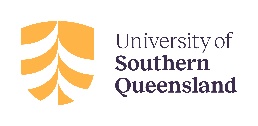 This document is for reference use only. You will receive the online final report 3 days prior to the end of placement, this report is to be completed at the end of the supervised placement. The purpose of this report is to measure the standard that has been achieved by the preservice teacher in relation to the APSTs graduate level relevant for the learning for the year and professional experience course that this Professional Experience placement relates.  Please provide comments about knowledge, practice and engagement of pre-service teacher in relation to this section. Please provide comments about knowledge, practice and engagement of pre-service teacher in relation to this section. Please provide comments about knowledge, practice and engagement of pre-service teacher in relation to this section. Please provide comments about knowledge, practice and engagement of pre-service teacher in relation to this section. Please provide comments about knowledge, practice and engagement of pre-service teacher in relation to this section. Overall CommentUSQ programs and coursesNumber of daysYear Level/ CourseBachelor of Early ChildhoodBachelor of Education Early Childhood15ECF3100 Contemporary Approaches to Infant and Toddler Curriculum and PedagogyASSESSMENT SCORESEVIDENCE FOR THE APST DESCRIPTORSDDeveloping skills and knowledgeAAchieving skills and knowledgeEExceeding skills and knowledgePlease use the expectations of skills and knowledge as a criterion to inform decision makingPlease use the expectations of skills and knowledge as a criterion to inform decision makingPlanning effectively - preparation for teachingAPSTDAEDemonstrate and seek an understanding of children’s characteristics (familial, cultural, religious, social) through observation, discussion and reflection.APST 1.1Demonstrate knowledge of teaching strategies that are responsive to the diverse backgrounds of all children including their family (Example: discuss and identify teaching strategies that have been modelled by the early childhood educator).APST 1.3Demonstrate knowledge of strategies that are responsive to all children’s learning and development needs (Example: discuss, identify and record strategies that have been modelled by the early childhood educator e.g. Child A needs to go to bed at 11:30am).APST 1.5Organise the content of the learning experiences into a logical sequence.APST 2.2Uses curriculum and focused observation to design learning experience.APST 2.3Demonstrate a knowledge of literacy and numeracy teaching strategies within play-based learning experiences (Example: identify strategies within learning experience plan e.g. using finger rhymes)APST 2.5Teaching effectively - enactment of teachingAPSTDAEDemonstrates knowledge of the role of curriculum in planning a learning experienceAPST 2.1Writes clear learning goals for each planned learning experiencesAPST 3.1☐☐☐Implements teaching strategies to support children’s learning.APST 3.3☐☐☐Uses voice, facial expression, gestures, physical movement and visual cues to engage children in learning. APST 3.5☐☐☐Developing a knowledge of strategies that can be used to evaluate learning experience plans through reflective conversations with supervising educator.APST 3.6Managing effectively – create safe and supportive learning environmentsAPSTDAEIdentify strategies to support inclusive student participation and engagement in classroom activities.APST 4.1Demonstrates an ability to organise activities and provide clear directions (Example: use both verbal and non-verbal techniques)APST 4.2Observes and records strategies to manage challenging behaviourAPST 4.3Identify and work within system, curriculum and legislative requirements that support children’s wellbeing and safety (Example: Sun safety, wearing hats outside)APST 4.4Assessing and recording learningAPSTDAEDemonstrate an understanding of informal and informal formative (observations) to assess student learning.APST 5.1Demonstrate an ability to interpret informal and informal formative (observations) to evaluate student learning (Example: a child was observed being frightened of cellophane paper. Therefore, cellophane will not be used in the next learning experience)APST 5.4Professional ConductAPSTDAESeeks constructive feedback in a positive and professional manner and acts upon it.APST 6.3Applies key principles of codes of conduct and ethics for teachers through a high level of personal presentation, professional communication and conduct and appropriate interactions with children. APST 7.1Applies and understands centre/system organisational processes and polices to own conduct and practice and understands mandatory reporting requirements.APST 7.2Demonstrates a willingness to participate with staff in a range of activities.APST 7.4